Deutsche Schule Tokyo Yokohama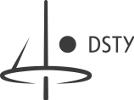                                                                                                                                       Datum: Antrag auf Teilrückerstattung der SchulbusgebührenAntragsteller:Name	Vorname Buskind:	Name	Vorname	KG / KlasseKind 1Kind 2Kind 3Selbstzahler:           Ja   /  Nein             Firmenzahler:            Ja*   /  Nein                                                                          Ja*, bitte Firmenname:           Antragszeitraum:  Schuljahr 2020/2021:Weiterhin Buskind:             Ja   /   Nein              Abmeldung:        Ja  /  Nein                               Antragsteller: Unterschrift: 